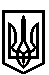 ТРОСТЯНЕЦЬКА СІЛЬСЬКА РАДАСТРИЙСЬКОГО  РАЙОНУ  ЛЬВІВСЬКОЇ ОБЛАСТІР О З П О Р Я Д Ж Е Н Н ЯСІЛЬСЬКОГО ГОЛОВИ15 березня 2021 року                                               с. Тростянець		  	                     № 87-ОД Про скликання десятої  сесії Тростянецької сільської ради восьмого  скликання	Відповідно до статті 46 Закону України «Про місцеве самоврядування в Україні» -1. Скликати десяту сесію Тростянецької сільської ради восьмого скликання 30 березня 2021 року о 10.00 год. в приміщенні народного дому с.Тростянець. 2. На розгляд сесії винести такі питання:Про внесення змін до показників бюджету Тростянецької сільської ради Стрийського району Львівської області на 2021 рік.Про виділення коштів на поточний ремонт автомобільної дороги загального користування  місцевого значення С140927 Красів-Поляна.Про включення об'єктів нерухомого майна комунальної власності Тростянецької сільської ради в переліки першого та другого типів для передачі в оренду.Про ліквідацію Тростянецької сільської виборчої комісії Миколаївського району Львівської області  шляхом припиненняПро затвердження розпорядження №35 від 22 березня 2021 року «Про призначення Кобрин І.М.на посаду директора комунального некомерційного підприємства «ЦПМСД ТСР»Про внесення змін в рішення № 52 «Про затвердження кількісного та персонального складу виконавчого комітету Тростянецької сільської ради» від 24.11.2020 рокуПро забезпечення виконання Закону України «Про доступ до публічної інформації» в Тростянецькій сільській раді Стрийського району Львівської областіПро найменування вулиць в селищі ЛипівкаПро розгляд заяв і клопотань фізичних та юридичних осіб з земельних питань.3. На сесію запросити депутатів сільської ради, начальників відділів сільської ради, старост старостинських округів.Сільський голова 							          Михайло ЦИХУЛЯК